CIRCUS NUMBER SENTENCES (CENTER TWO)https://e7.pngegg.com/pngimages/389/210/png-clipart-red-and-yellow-canopy-tent-illustration-circus-sticker-acrobatics-acrobatic-border-stars.png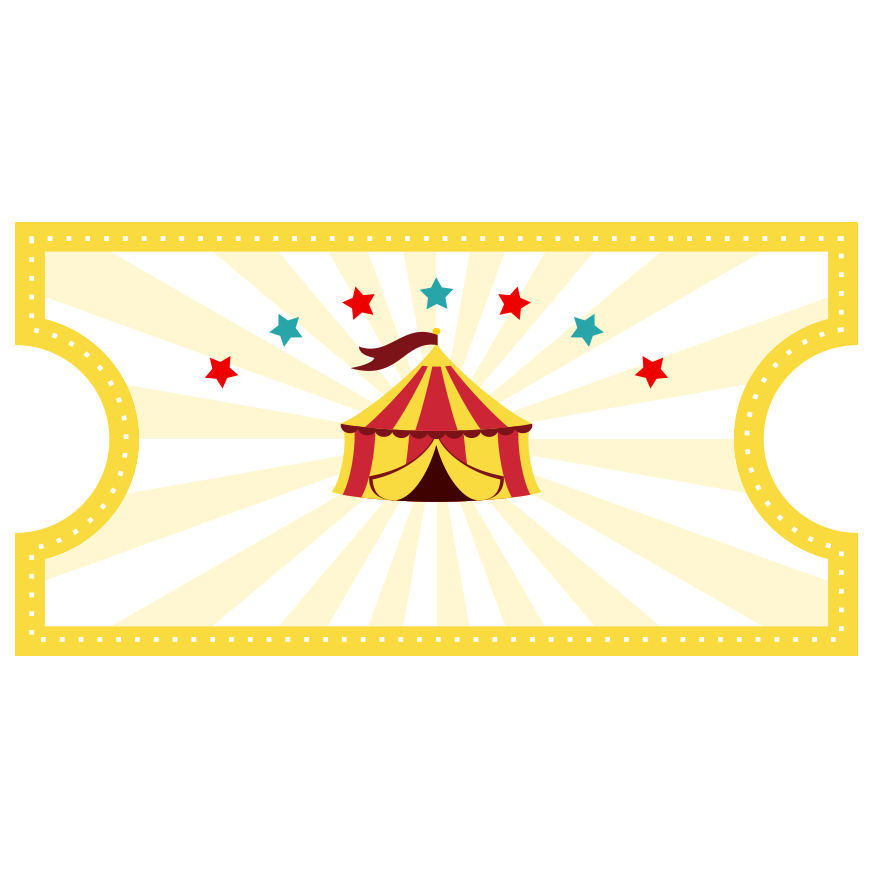 